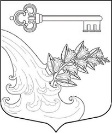 АДМИНИСТРАЦИЯ УЛЬЯНОВСКОГО ГОРОДСКОГО ПОСЕЛЕНИЯ ТОСНЕНСКОГО РАЙОНА ЛЕНИНГРАДСКОЙ ОБЛАСТИПОСТАНОВЛЕНИЕ (ПРОЕКТ)Об утверждении Программы профилактики нарушений обязательных требований при организации и осуществлении муниципальногожилищного контроля на территории Ульяновского городского поселения Тосненского района Ленинградской области на 2021 год	В соответствии с Федеральным законом от 06.10.2003 № 131-ФЗ «Об общих принципах организации местного самоуправления в Российской Федерации», Федеральным законом от 26.12.2008 № 294-ФЗ «О защите прав юридических лиц и индивидуальных предпринимателей при осуществлении государственного контроля (надзора) и муниципального контроля», постановлением Правительства Российской Федерации от 26.12.2018 № 1680 «Об утверждении общих требований к организации и осуществлению органами государственного контроля (надзора), органами муниципального контроля мероприятий по профилактике нарушений обязательных требований, требований, установленных муниципальными правовыми актами», и Уставом Ульяновского городского поселения Тосненского района Ленинградской области ПОСТАНОВЛЯЮ:	1. Утвердить Программу профилактики нарушений обязательных требований при организации и осуществлении муниципального жилищного контроля на территории Ульяновского городского поселения Тосненского района Ленинградской области на 2021 год согласно приложению № 1 к настоящему постановлению.	2. Настоящее постановление опубликовать в газете «Тосненский вестник» и разместить на официальном сайте администрации www.admsablino.ru.	3. Контроль за исполнением данного постановления оставляю за собой.Глава администрации                                                                   К.И. КамалетдиновПриложение № 1к постановлению администрации от ___.___.___№ _____Программы профилактикинарушений обязательных требований приорганизации и осуществлении муниципальногожилищного контроля на территории Ульяновскогогородского поселения Тосненского районаЛенинградской области на 2021 год	1. Настоящая Программа профилактики нарушений обязательных требований при организации и осуществлении муниципального жилищного контроля на 2021 год на территории Ульяновского городского поселения Тосненского района Ленинградской области (далее-Программа) разработана в целях организации проведения профилактики нарушений требований, установленных федеральными законами и иными нормативными правовыми актами Российской Федерации, в целях предупреждения возможного нарушения подконтрольными субъектами обязательных требований в рамках жилищного законодательства и снижения рисков причинения ущерба муниципальному жилищному фонду.   	2. Профилактика нарушений обязательных требований проводится в рамках осуществления муниципального жилищного контроля.	3. Целью Программы является предупреждение нарушений юридическими лицами, индивидуальными предпринимателями, гражданами, занимающие муниципальные жилые помещения, обязательных требований действующего законодательства, включая устранение причин, факторов и условий, способствующих возможному нарушению обязательных требований и обеспечение прозрачности контрольной деятельности и информационной открытости.	4. Для достижения цели необходимо решить поставленные задачи:	- укрепление системы профилактики нарушений обязательных требований, установленных законодательством в сфере муниципального жилищного контроля, путем активизации профилактической деятельности;	- выявление причин, факторов и условий, способствующих нарушениям обязательных требований;	- повышения правосознания и правовой культуры руководителей юридических лиц, индивидуальных предпринимателей, граждан при использовании муниципального жилищного фонда.	5. Субъектами профилактических мероприятий при осуществлении муниципального жилищного контроля являются юридические лица, индивидуальные предприниматели, граждане, занимающие муниципальные жилые помещения на территории Ульяновского городского поселения Тосненского района Ленинградской области.	6. Программа разработана на 2021 год и плановый на 2022-2023 гг.	7. В рамках профилактики предупреждения нарушений, установленных жилищным законодательством, администрацией Ульяновского городского поселения Тосненского района Ленинградской области осуществляется прием представителей юридических лиц, индивидуальных предпринимателей и граждан, а также проводятся консультации и даются пояснения по вопросам соблюдения жилищного законодательства.	8. Для реализации поставленных в настоящей программе задач предусмотрен комплекс мероприятий по профилактике нарушенийРеализация программы позволит:	1)  повысить эффективность профилактической работы, по предупреждению нарушений организациями и индивидуальными предпринимателями, осуществляющими деятельность на территории Ульяновского городского поселения Тосненского района Ленинградской области, требований законодательства РФ;	2)  улучшить информационное обеспечение деятельности администрации Ульяновского городского поселения Тосненского района Ленинградской области по профилактике и предупреждению нарушений законодательства РФ;	3) уменьшить общее число нарушений требований законодательства РФ, выявленных посредством организации и проведения проверок организаций и индивидуальных предпринимателей, осуществляющих деятельность на территории Ульяновского городского поселения Тосненского района Ленинградской области.№№ п/пНаименование мероприятияСрок исполненияОтветственный 1. Размещение и актуализация на официальном сайте администрации Ульяновского городского поселения, содержащих обязательные требования, оценка соблюдения которых является предметом муниципального жилищного контроля, а также текстов, соответствующих нормативных правовых соответствующих нормативных правовых актовне позднее 30 дней со дня вступления в силу нормативных правовых актовАдминистрация Ульяновского городского поселения2. Осуществление информирования физических лиц, юридических лиц, индивидуальных предпринимателей по вопросам соблюдения           обязательных требований в средствах массовой информации и иными способамив течении года(по мере необходимости)Администрация Ульяновского городского поселения3. Информирование субъектов о планируемых и проведенных проверках путем размещения информации в Федеральной государственной информационной системе (ФГИС) – Единый реестр проверокв течении года(по мере необходимости)Администрация Ульяновского городского поселения4.Обобщение практики осуществления муниципального жилищного контроля и размещение на официальном сайте Ульяновского городского поселения соответствующих обобщений (годовой доклад), в том числе с указанием наиболее часто встречающихся случаев нарушений обязательных требований с рекомендациями в отношении мер, которые должны приниматься юридическими лицами, индивидуальными предпринимателями в целях недопущения таких нарушений01.03.202101.03.202201.03.2023Администрация Ульяновского городского поселения5. Выдача предостережений о недопустимости нарушения обязательных требований в соответствии с частями 5-7 статьи 8.2 Федерального закона от 26.12.2008 года №294-ФЗ «О защите прав юридических лиц и индивидуальных предпринимателей при осуществлении государственного контроля (надзора) и муниципального контроля»в течении года(по мере возникновения предусмотренных законодательством оснований)Администрация Ульяновского городского поселения